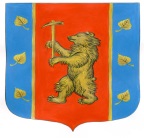 Администрация муниципального образованияКузнечнинское городское поселение муниципального образования Приозерский муниципальный район Ленинградской области  ПОСТАНОВЛЕНИЕ                                    от «24» Декабря 2022 года № 302Об утверждении муниципальной программы«Развитие автомобильных дорог муниципального образования Кузнечнинское городское поселение МО Приозерский муниципальный район ЛО на 2022-2024 годы».В соответствии с порядком и методическими указаниями по разработке, реализации и оценки эффективности муниципальных программ муниципального образования Кузнечнинское городское поселение муниципального образования Приозерский муниципальный район Ленинградской области, утвержденного Постановлением администрации МО Кузнечнинское городское поселение от 03.12.2021 года № 178 «Об утверждении Порядка и Методических указаний по разработке, реализации и оценки эффективности муниципальных программ муниципального образования Кузнечнинское городское поселение муниципального образования Приозерский муниципальный район Ленинградской области», в соответствии с положениями Федерального закона от 06.10.2003 года № 131-ФЗ «Об общих принципах организации местного самоуправления в Российской Федерации», Устава МО Кузнечнинское городское поселение, администрация муниципального образования  Кузнечнинское городское поселение муниципального образования Приозерский муниципальный район Ленинградской областиПОСТАНОВЛЯЕТ:1.Утвердить муниципальную программу «Развитие автомобильных дорог муниципального образования Кузнечнинское городское поселение МО Приозерский муниципальный район ЛО на 2022-2024годы» в новой редакции.2. Осуществлять финансирование Программы в соответствии с бюджетом МО Кузнечнинское городское    поселение МО Приозерский муниципальный район Ленинградской области  на 2022-2024 годы.3. Постановление № 203 от 26.12.2022г.-считать утратившим силу.4.Опубликовать настоящее постановление в средствах массовой информации и разместить на официальном сайте администрации МО Кузнечнинское городское поселение www.kuznechnoe.lenobl.ru5. Постановление вступает в силу с момента опубликования.6. Контроль за исполнением настоящего постановления оставляю за собой.Глава администрации                                                              Становова Н. Н.      Исп.- Семенова С.Н.Курносова  Ю. Ю.Ковалева И.В.Гусева И.В.  Разослано: дело-1, прокуратура-1, бух. адм-1, зам. гл-1, КСО-1.Администрация МО Кузнечнинское городское поселение доводит до сведения читателей, что Приложения к Постановлению администрации муниципального образования Кузнечнинское городское поселение муниципального образования Приозерский муниципальный район Ленинградской области от 24.12.2022 года № 302  размещено на официальном сайте МО Кузнечнинское городское поселение: www.kuznechnoe.lenobl.ru